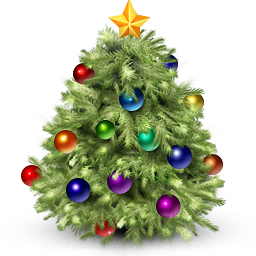 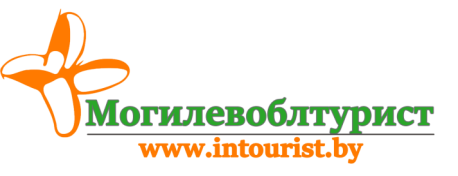 НОВЫЙ ГОД В ВАРШАВЕВыезд из Могилёва 29.12.2019 (5 дней) 130 евро + 120,00 бел.рублей1 день 29.12.2019Выезд в 21.00 из Могилева. Транзит по территории РБ, РП.2 день 30.12.2019Прибытие  в Варшаву.Обзорно - пешеходная экскурсия по Варшаве (ВКЛЮЧЕНО В СТОИМОСТЬ). Старый город, Замковая площадь, Королевский тракт, собор Святого Яна. Великолепные улицы образуют Королевский тракт, по сторонам которого расположились церкви, дворцы, галереи, музеи, а также три королевские резиденции! Варшава очаровывает цветными домиками с декоративными скульптурами и росписью, сурово-величественными костелами, символом польской столицы - Варшавская Сирена и тд.Размещение в отеле. * Вечером ориентировочно 18.00  выездная экскурсия в «Королевский сад света»  Вилановского дворца - это выставка под открытым небом (за доп. плату 10 евро/чел, группа от 20 чел). Живописно-световая прогулка по Дворцово-парковому ансамблю короля Яна III Собесского в Вилянуве (20 км от Старого города). Световая инсталляция состоит из 150 тысяч разноцветных лампочек!!! 75-метровый светящийся туннель, в котором звучит классическая музыка; освещенная беседка, охраняемая орлами, за которой простирается Зимний сад короля;  цветущая светом аллея виноградников и апельсиновых деревьев, Музыкальный сад снов, где проходят световые и музыкальные шоу, Rose Garden!- шесть тысяч сменяющих окраску цветов. Вспыхивающие в бассейне точки образуют живой фонтан.Ночлег в отеле.3 день 31.12.2019 Завтрак. Выезд на шопинг. Вы сможете приобрести необходимые покупки и подарки,  посетив ТЦ «ARKADIA», выезд на автобусе из отеля (ВКЛЮЧЕНО В СТОИМОСТЬ) - это крупнейший торговый центр в Восточной Европе и на сегодняшний день крупнейший в Варшаве. Около 200 магазинов польских и зарубежных брендов, со множеством ресторанов и закусочных. Возвращение в отель в 16.00.Подготовка к празднованию Нового года. Встреча Нового года самостоятельно.На Новый год Варшава превращается в необыкновенно красивое и сказочное место, люди выходят на улицу в желании отметить праздник. К полночи жители Варшавы и туристы устремляются на Рыночную площадь - именно там, по традиции принято встречать Новый год. В момент наступления Нового года, небо буквально взрывается великолепными фейерверками, сверкают разноцветные огни, и гремит канонада. В дальнейшем новогоднее веселье продолжается  на узеньких каменных улочках Старого города, где местные жители и туристы весело обмениваются поздравлениями, и дегустируют горячий глинтвейн, который в Польше принято пить на Новый год. Главные места для встречи и празднования Нового года это: Замковая Площадь и Краковское Предместье - это центр гуляний; на Площади Конституции гуляния и концерт продолжаются до утра. 4 день 01.01.2020 Завтрак. Выселение. Выезд из отеля в 11.00. Доставка автобусом до центра города.Свободное время для прогулки по городу самостоятельно до 16.00.1 января все магазины в Варшаве закрыты, но Вас ждет ярмарка на Рыночной площади Старого города. На ярмарке в Варшаве гурманы смогут насладиться глинтвейном и немецкими колбасками, польской выпечкой. А также домашние пряники и пироги, шарлотки с корицей, консервация и вкуснейшие настойки. Вы сможете не только вкусно пообедать на ярмарке, но и приобрести блюда и продукты с собой. Здесь вы также найдете оригинальные и интересные рождественские игрушки и произведения традиционного искусства и ремесел, которые станут отличным подарком родным и близким.16.00  Выезд в Могилев.5 день 02.01.2020 Приезд в  Могилев   рано утром.В СТОИМОСТЬ ВХОДИТ: проезд комфортабельным автобусом; услуги гида; экскурсионно-транспортное обслуживание по программе; 2 ночи в г. Варшава,  в номерах с удобствами по 2-3 человека; 2 завтрака;  ДОПОЛНИТЕЛЬНО ОПЛАЧИВАЕТСЯ: личные расходы; выездная экскурсия «Королевский сад света» в Вилановском дворце  10 евро/чел., открытие шенгенской визы: консульский сбор: 60  евро (по курсу НБ), дети до 12 лет-б/п., услуги визового центра 18 евро (по курсу НБ); медицинская страховка 3 евро (по курсу НБ);Необходимые документы для визы: действительный паспорт для всех, детям до 18 лет, выезжающим без родителей - нотариально заверенное разрешение от обоих родителей, справка о з/п за 3 месяца, 2 фото установленного образца.